ПРОТОКОЛпроведения общественного (гражданского) контроляг. Королев Московской обл._________                                                                   «20» марта 2020  г.                    (место составления)                                                                                                                     начат в 08 час.35  мин.                                                                                                     окончен в 08 час 45мин.На основании обращения жителей города, Общественная палата г.о. Королев совместно с Управлением потребительского рынка Администрации г.о. Королев провела контроль наличия продуктов питания первой необходимости в сетевых магазинах городаКомиссия в составе:Старший группы общественного (гражданского) контроля: Логачев Иван Александрович  тел. 9166459348______________(ФИО, адрес проживания, контактный телефон)Члены группы: Касьянова Дарья Александровна,  тел. 9257130728___________(ФИО, адрес проживания, контактный телефон)Место осуществления общественного (гражданского) контроля:г. Королев М.О., магазин «АТАК», Ленина, 25                                    (адрес, наименование объекта)В ходе общественного (гражданского) контроля были проверены наличие в магазине продовольственных товаров первой необходимости: соль, сахар, мука, гречка, консервы (мясные, рыбные), мясо охлажденное, хлеб.Проверка показала:Товар, входящий в перечень товаров первой необходимости, в магазине есть в недостаточном ассортименте.Замечание: полки с сахаром, солью крупами почти пустые.По словам заведующего магазином – товар на складе магазина есть, не успевают выкладыватьВ ходе общественного (гражданского) контроля проводилась фото- видео съемка___Проводилась фото- съемка мобильным телефоном.(наименование технического средства фото- видео съемки )К протоколу проведения общественного (гражданского) контроля прилагаются  фотографии, разрешение на которые получены от администратора магазина_Замечания к протоколу членов группы общественного (гражданского) контроля не поступили______________________________________________________________________(содержание замечаний либо указание на их отсутствие)Старший группы общественного (гражданского) контроля: Логачев И.А.____п/в___									                  (подпись)Члены группы общественного (гражданского) контроля:     Касьянова Д.А.   п/в____									                  (подпись)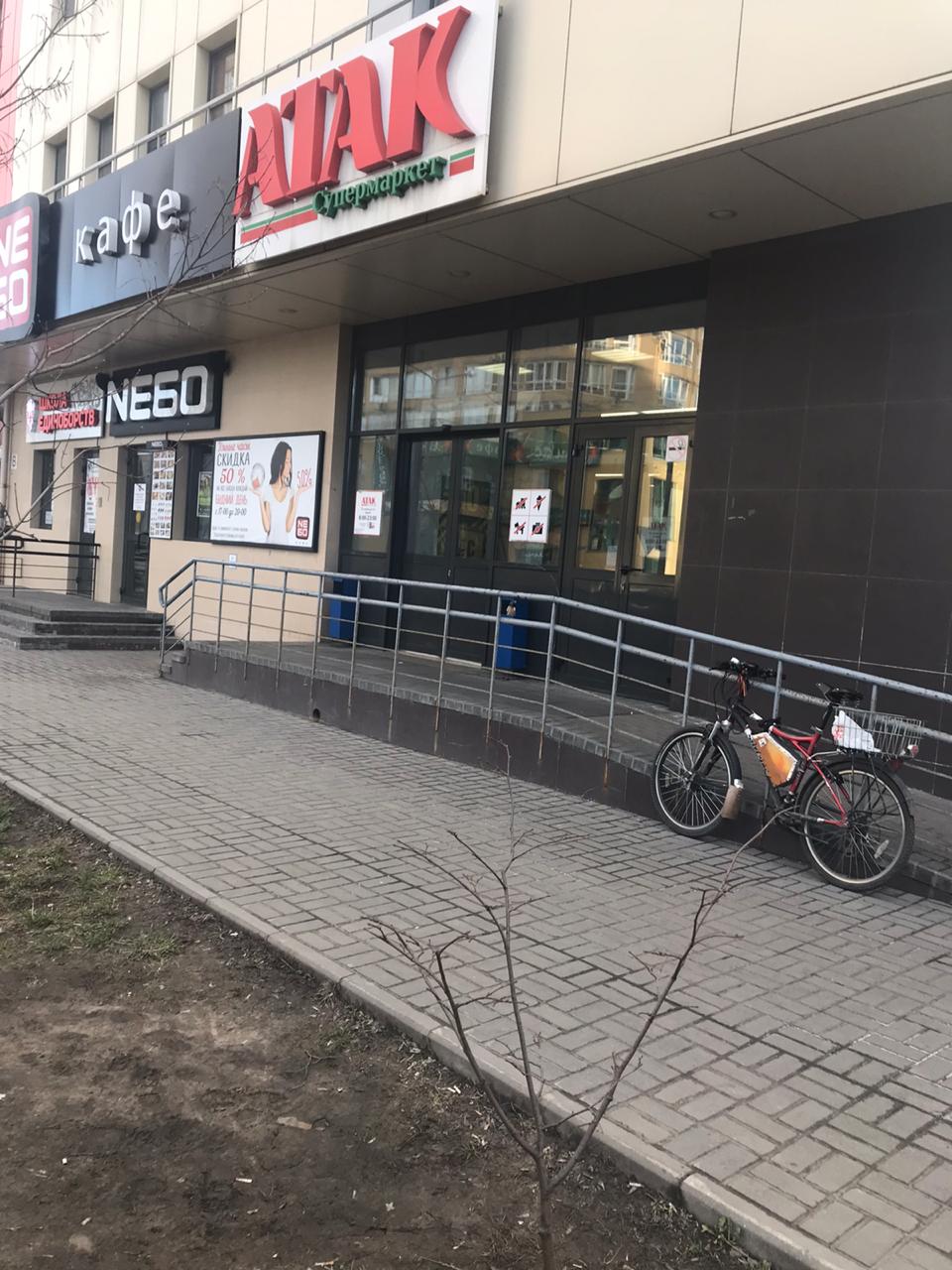 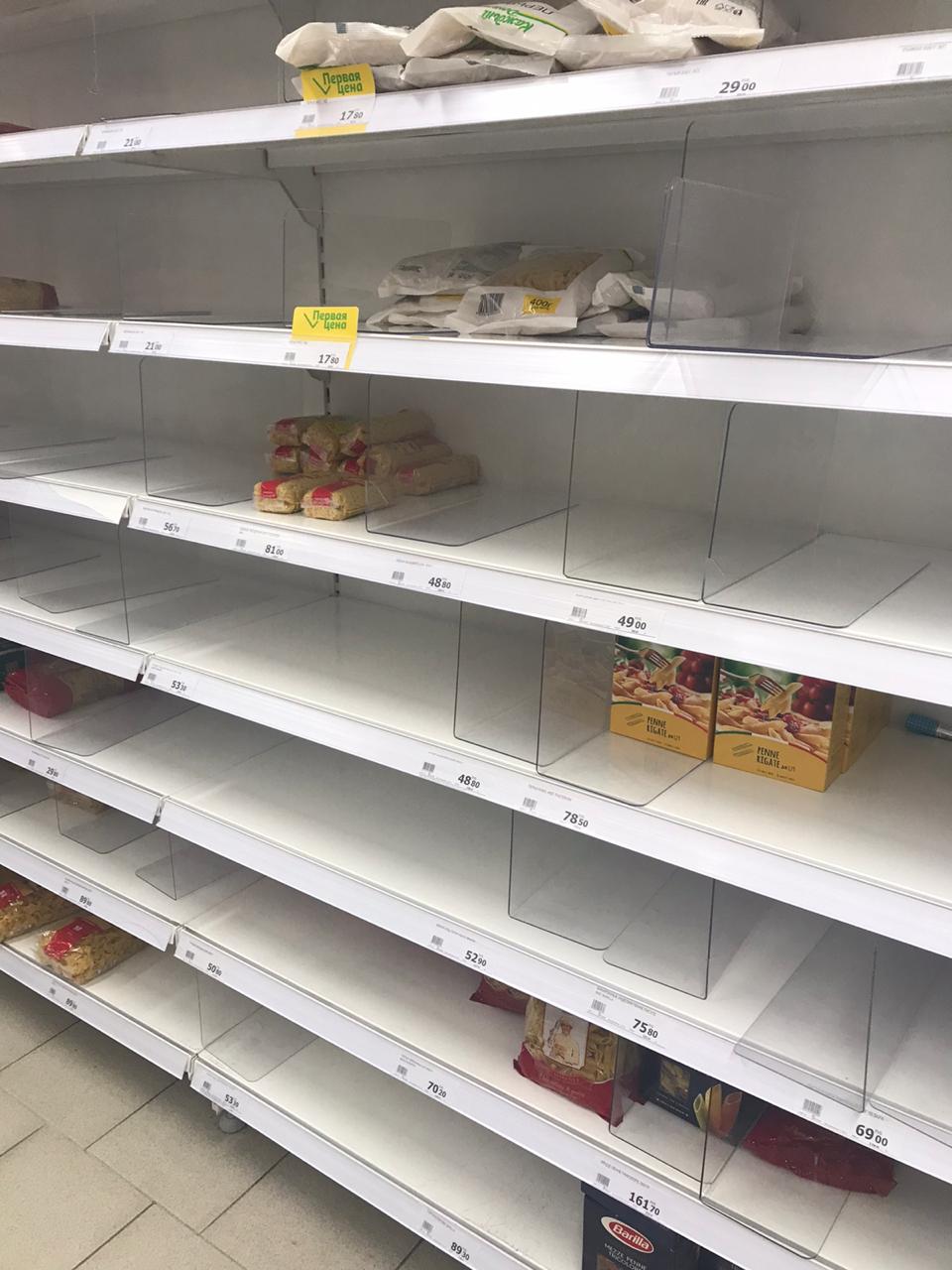 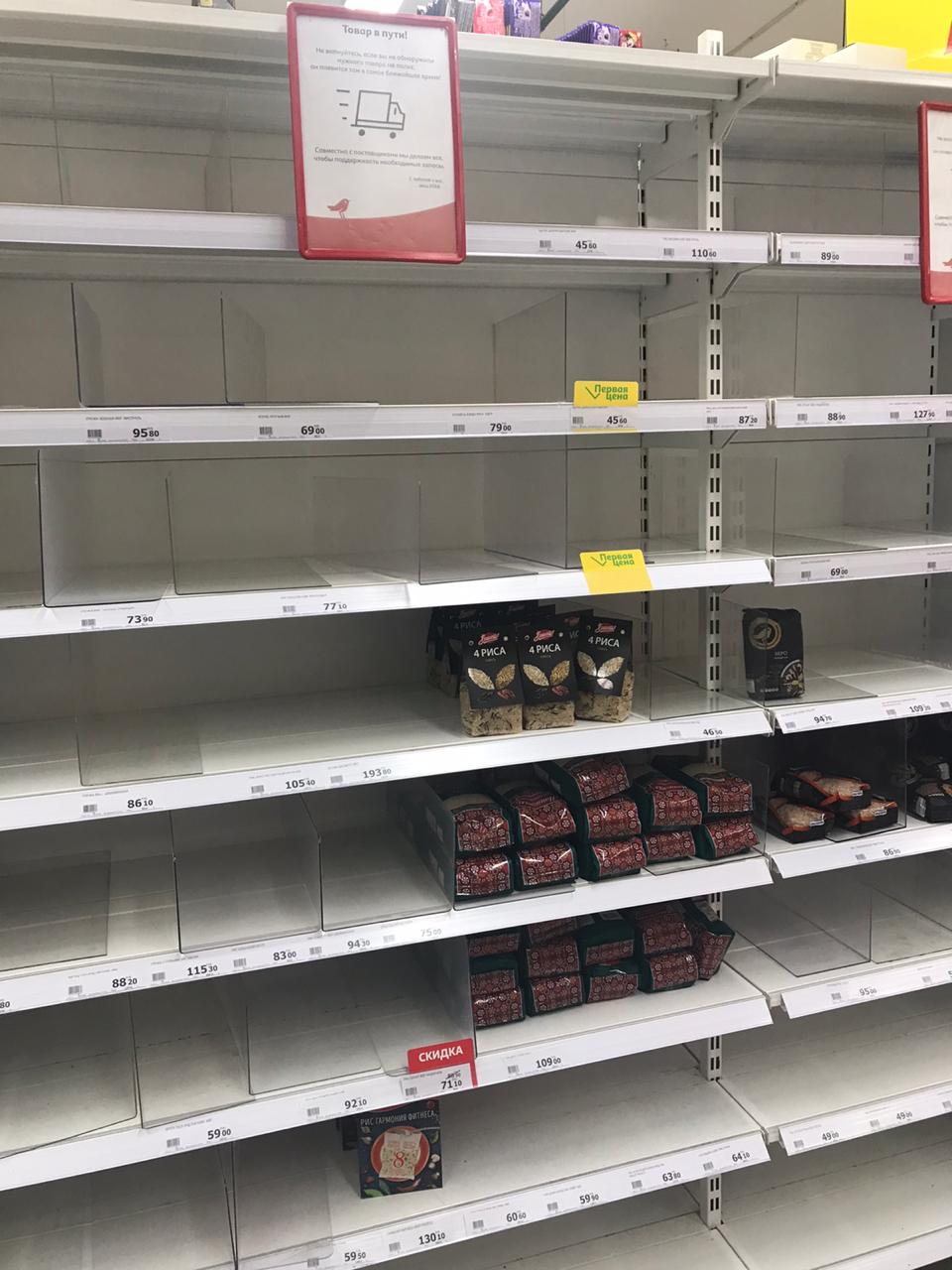 